Esgobaeth Llandaf + Deoniaeth CaerdyddEGLWYS DEWI SANTwww.eglwysdewisant.org.ukCROESO i Eglwys Dewi Sant ar yr Aelwyd10 Hydref 2021Trindod XIXCYHOEDDIADAU’R SULGWASANAETHAU HEDDIWBydd gweinyddiad o’r Cymun Bendigaid am 8.00am ac am 10.30 a’r Hwyrol Weddi am 6pm.  Darperir  gwasanaeth ar ffurf podlediad yn y bore yn unig.  Ni fydd podlediad o’r Hwyrol Weddi heno. Ar ôl y gwasanaeth 6.00pm bydd cyfle am baned a sgwrs yn y neuadd. GWASANAETHAU Y SUL NESAF YN YR EGLWYSGweinyddir y Cymun Bendigaid y Sul nesaf am 10.30am.   Os ydych yn bwriadu dod i’r gwasanaeth hwn a wnewch chi anfon e-bost at Marian Fairclough: faircloughmarian@gmail.com neu ffonio ar 029 2088 5151: erbyn 4.00 o’r gloch prynhawn Sadwrn os gwelwch yn dda. DIOLCHDiolch i bawb oedd wedi addurno’r eglwys ar gyfer y Diolchgarwch y Sul diwethaf. Roedd y blodau a ffrwythau’r maes yn edrych yn brydferth iawn. GWYLIAUBydd y Ficer i ffwrdd ar ei wyliau o 12 Hydref tan  22 Hydref.  Os oes unrhyw beth yn codi a wnewch chi gysylltu â’r wardeniaid os gwelwch yn dda. PODLEDIADAU Ni ddarlledir y podlediadau am y ddau Sul canlynol. YMARFER CÔR Ni fydd ymarfer côr nos Fawrth 12 Hydref.  Bydd yr ymarferion yn ailgychwyn nos Fawrth 19 Hydref am 6.00pm. COFFI A CHLONC Cynhelir ein bore coffi a chlonc ar gyfer dysgwyr dydd Sadwrn 16 Hydref rhwng 10.30am i 12.00pm.  Dyma’r manylion Zoom:Ewch i www.zoom.us cliciwch “Join Meeting”Rhif Adnabod y cyfarfod: 98500034319Cyfrinair: 387600NEWID YN Y CYFYNGIADAU COVID  1. Mae’r system unffordd tu mewn i’r eglwys wedi cael ei dileu.  Felly, bydd pawb yn dod i mewn ac yn mynd allan trwy brif borth yr eglwys.2. Bydd y côr yn canu yn y gwasanaeth 10.30am3. Byddwn yn ailgyflwyno canu cynulleidfaol heddiw gydag un emyn ar ddiwedd y gwasanaeth 10.30am.  AGOR YR EGLWYS Byddwn yn parhau i gadw’r eglwys yn agored ar ddyddiau Mercher rhwng 11am a 1pm. Os hoffech chi helpu i warchod yr eglwys yn ystod mis Hydref a wnewch chi gael gair â’r Ficer.Ar ddyletswydd 13 Hydref 2021 – Rhys Jones a Delyth DaviesGOFAL EIN GWINLLANCynhelir yr ail sesiwn o’r gyfres hon nos Fercher 20 Hydref dros Zoom gan ddechrau am 7.00pm.  Bydd Dr Rhiannon Ifans yn siarad am “y Canu Rhydd Cynganeddol (yn benodol y Carolau Haf a’r Carolau Plygain), a bydd Dr Rhidian Griffiths yn ystyried Anglicaniaid a’r Emyn yn yr 17eg a’r 18fed ganrif.  I gofrestri a derbyn y manylion Zoom ddilynwch y ddolen isod: https://bit.ly/3BLdUx8 GWASANAETHAU AR Y SUL YN YSTOD MIS HYDREF:Dyma fydd y drefn yn ystod mis Hydref:Dydd Sul 17 Hydref10.30am – Y Cymun Bendigaid (gyda chanu)Dydd Sul 24 Hydref  8.00am – Y Cymun Bendigaid (ar lafar)10.30am – Y Cymun Bendigaid (gyda chanu)Dydd Sul 31 Hydref  10.30am – Y Foreol Weddi (gyda chanu)   6.00pm -   Y Cymun Bendigaid (ar lafar)GWASANAETHAU HEDDIW: Trindod XIXBydd linc i bodlediad y gwasanaeth boreol yn ymddangos gyda’r e-bost sy’n cynnwys y daflen hon.  Mae ein gwasanaethau i’w cael ar wefan yr eglwys.  Ni fydd podlediad o’r Hwyrol Weddi heno.YN EIN GWEDDÏAU Cofiwn yn ein gweddïau y cleifion: Cathrin Brynach, John Hicks, Catrin Morgan, Nia Roberts, Gwen Thomas, Gwenda Williams ac am bawb sy’n gofalu amdanynt.Gweddïwn hefyd dros bawb a fu farw yn nhangnefedd Crist, dros Sarah Rosemarie Jenkins a thros bawb y cofiwn am eu marwolaeth yr adeg hon o’r flwyddyn.  Dyro iddynt, O Arglwydd, orffwys tragwyddol a llewyrched goleuni gwastadol arnynt.ADDOLI AR YR AELWYDOs oes gennych gopi o lyfr Gweddi yr Eglwys yng Nghymru ar gyfer y Foreol a’r Hwyrol Weddi (glas tywyll 1984), mae croeso i chi ddilyn trefn y gwasanaethau ynddo a’i ddarllen i chi eich hun yn dawel neu ar lafar, neu ym mha bynnag fodd sy’n gyffyrddus i chi. Mae’r Salm a’r darlleniadau ar gyfer y Sul fel y canlyn:Y Foreol Weddi:    Salm 90Hebreaid 4:12-16Marc 10:17-31Yr Hwyrol Weddi: Salm 127Josua 5:12-6:20Mathew 11:20-30Mae croeso i chi ddilyn trefn y gwasanaeth ar y daflen hon hefyd.  Trefn gwasanaeth syml ar gyfer y gwasanaeth boreolThema: Ceisio’r daioni sy’n gwneud i rywun wenu!Gwasanaeth Boreol Trindod XIX 10 Hydref 2021Deuwn ger dy fron yn awrI’th glodfori, Iesu mawr;Diolch iti am yr hafA ffrwythau y cynhaeaf.Rhoddwn iti foliant glân,Diolch, Arglwydd, yw ein cân;Clod a mawl a fo i tiAm gofio’r byd eleni.Diolch iti, Arglwydd Dduw,Am gynhaliaeth popeth byw,Am gynhaeaf yn ei brydI borthi plant yr hollfyd.Rhoddwn iti foliant glân,Diolch, Arglwydd, yw ein cân;Clod a mawl a fo i tiAm gofio’r byd eleni.Ffrwyth y berllan, cnwd yr ardd,Ŷd y meysydd, blodau hardd –Diolch iti, Arglwydd da,Am ddiod ac am fara.Rhoddwn iti foliant glân,Diolch, Arglwydd, yw ein cân;Clod a mawl a fo i tiAm gofio’r byd eleni.Diolch am y ford mor llawnYn y bore a’r prynhawn;Rhoddwn, Iôr, ein mawl i ti,O Arglwydd pob daioni.Rhoddwn iti foliant glân,Diolch, Arglwydd, yw ein cân;Clod a mawl a fo i tiAm gofio’r byd eleni.Gomer M Roberts,Emynau’r Llan 378Yn enw’r Tad, a’r Mab a’r Ysbryd Glân.  Amen. Gras a thangnefedd a fo gyda chwia’th gadw di yng nghariad Crist. Dad nefol, y mae pob calon yn agored i ti.Ni allwn guddio un dim oddi wrthyt.Glanha ni â fflam dy Ysbryd Glâner mwyn inni dy garu a’th addoli’n ffyddlon,trwy Iesu Grist ein Harglwydd.  Amen. Y GyffesArglwydd, dymunwn agosáu atat,Ond yr ydym yn ymwybodolo’r pechodau hynny sy’n rhyngom a thi,Felly cyffeswn:ein pryderon a’n gofidiau,a gofynnwn am iachâd.ein geiriau a’n gweithredoedd anystyriol,a gofynnwn am uniondeb;ein meddyliau a’n cymhellion cymysga gofynnwn am burdeb;ein hanniddigrwydd a’n heuogrwydd:a gofynnwn am dangnefedd;Dad trugarog,yr ydym wedi pechu ar feddwl, gair a gweithred:y mae’n wir ddrwg gennym,yr ydym yn edifarhau ac yn troi atat ti.Adnewydda ein bywydau trwy dy YsbrydAr ddelw Iesu Grist ein Gwaredwr,Er gogoniant dy enw sanctaidd.  Amen.Yr hollalluog Dduw a drugarhao wrthych,maddau ichwi a’ch rhyddhau o bechod,a’ch cadw yn y bywyd tragwyddol, trwy Iesu Grist ein Harglwydd.  Amen. Emyn yn lle y Gloria *3Jubilate, jubilate,Canu cân o foliant wnawn i’r Arglwydd,Jubilate, jubilate,Gwaeddwn gyda’n gilydd, molwn ef;Dewch i mewn i’w byrth â diolch,I’w gynteddau awn dan ganu,Jubiliate, jubilate, jubilate DeoCyf, Nest IfansCaneuon Ffydd 58 Colec:t Trindod XIXO Dduw, gan na allwn hebot tidy fodloni di; yn dy drugaredd caniatâ fod i’th Ysbryd Glân  ym mhob peth gyfarwyddo a llywio ein calonnau; trwy Iesu Grist ein Harglwydd,sy’n fyw ac yn teyrnasu gyda thi a’r Ysbryd Glân,yn un Duw, yn awr ac am byth.  Amen.Amos 5:10-15  Y maent yn casáu'r un a wna farn yn y porth, ac yn ffieiddio'r sawl a lefara'n onest. Felly, am ichwi sathru'r tlawd, a chymryd oddi arno ei gyfran gwenith - er ichwi godi tai o gerrig nadd, ni chewch fyw ynddynt; er ichwi blannu gwinllannoedd hyfryd, ni chewch yfed eu gwin. Canys gwn mor niferus yw'ch troseddau ac mor fawr yw'ch pechodau - chwi, sy'n gorthrymu'r cyfiawn, yn derbyn llwgrwobr, ac yn troi ymaith y tlawd yn y porth. Felly tawed y doeth ar y fath amser, canys amser drwg ydyw. Ceisiwch ddaioni, ac nid drygioni, fel y byddwch fyw ac y bydd yr ARGLWYDD, Duw'r Lluoedd, gyda chwi, fel yr ydych yn honni ei fod. Casewch ddrygioni, carwch ddaioni, gofalwch am farn yn y porth; efallai y trugarha'r ARGLWYDD, Duw'r Lluoedd, wrth weddill Joseff.Diolch i ti yr Hollalluog DduwAm yr Efengyl, sanctaidd.Haleliwia, Amen.Gwrandewch Efengyl Crist yn ôl Sant Marc  Gogoniant i ti, O Arglwydd. Wrth iddo fynd i'w daith, rhedodd rhyw ddyn ato a phenlinio o'i flaen a gofyn iddo, "Athro da, beth a wnaf i etifeddu bywyd tragwyddol?" A dywedodd Iesu wrtho, "Pam yr wyt yn fy ngalw i yn dda? Nid oes neb da ond un, sef Duw. Gwyddost y gorchmynion: 'Na ladd, na odineba, na ladrata, na chamdystiolaetha, na chamgolleda, anrhydedda dy dad a'th fam.'" Meddai yntau wrtho, "Athro, yr wyf wedi cadw'r rhain i gyd o'm hieuenctid." Edrychodd Iesu arno ac fe'i hoffodd, a dywedodd wrtho, "Un peth sy'n eisiau ynot; dos, gwerth y cwbl sydd gennyt a dyro i'r tlodion, a chei drysor yn y nef; a thyrd, canlyn fi." Cymylodd ei wedd ar y gair, ac aeth ymaith yn drist, oherwydd yr oedd yn berchen meddiannau lawer. Edrychodd Iesu o'i gwmpas ac meddai wrth ei ddisgyblion, "Mor anodd fydd hi i rai cyfoethog fynd i mewn i deyrnas Dduw!" Syfrdanwyd y disgyblion gan ei eiriau, ond meddai Iesu wrthynt drachefn, "Blant, mor anodd yw mynd i mewn i deyrnas Dduw! Y mae'n haws i gamel fynd trwy grau nodwydd nag i rywun cyfoethog fynd i mewn i deyrnas Dduw." Synasant yn fwy byth, ac meddent wrth ei gilydd, "Pwy ynteu all gael ei achub?" Edrychodd Iesu arnynt a dywedodd, "Gyda dynion y mae'n amhosibl, ond nid gyda Duw. Y mae pob peth yn bosibl gyda Duw." Dechreuodd Pedr ddweud wrtho, "Dyma ni wedi gadael pob peth ac wedi dy ganlyn di." Meddai Iesu, "Yn wir, rwy'n dweud wrthych, nid oes neb a adawodd dŷ neu frodyr neu chwiorydd neu fam neu dad neu blant neu diroedd er fy mwyn i ac er mwyn yr Efengyl, na chaiff dderbyn ganwaith cymaint yn awr yn yr amser hwn, yn dai a brodyr a chwiorydd a mamau a phlant a thiroedd, ynghyd ag erledigaethau, ac yn yr oes sy'n dod fywyd tragwyddol. Ond bydd llawer sy'n flaenaf yn olaf, a'r rhai olaf yn flaenaf." (Marc 10:17-31)Dyma Efengyl yr Arglwydd.Moliant i ti, O Grist. O aed, O aed yr hyfryd mawr ar led!Goleued ddaear lydan!Haleliwia, Amen. Cymylodd ei wedd ar y gair, ac aeth ymaith yn drist, oherwydd yr oedd yn berchen meddiannau lawer.  Marc 10:22Ydych chi wedi meistroli defnyddio emojis eto? Y wynebau bach melyn hynny sy’n cyfleu teimladau ac emosiynau ac sy’n cael eu gosod ar ddiwedd neges testun neu neges ar whatsapp neu un o’r cyfryngau cymdeithasol eraill.  Cyn y cyfnod clo, ychydig iawn o ddefnydd a wnes i o emojis, ond erbyn hyn mae bron pob neges fer dwi’n ei hanfon yn cynnwys emoji bach ar y diwedd.  Maen nhw’n gallu bod yn ddefnyddiol iawn i’n helpu ni i ddehongli ystyr neges fer ysgrifenedig.  Maen nhw’n gallu bod yn ddigri hefyd ac mae’r emoji iawn yn y lle iawn yn gallu gwneud i ni wenu a chwerthin yn braf.  Mae’n gallu bod yn anodd ar adegau wrth ddarllen neges i wybod a yw rhywun yn bod yn ddoniol, neu’n ddifrifol, yn drist neu’n hapus.  Wedi’r cyfan pan ‘dyn ni’n siarad â rhywun dros y ffôn, fe allwn ni ddweud llawer am hwyl y person hwnnw a dehongli ystyr ei eiriau wrth wrando ar ei lais.  Wrth wrando ar lais rhywun, fe allwn ni ddweud yn weddol gyflym a yw’r person yn hapus neu’n drist, yn grac neu’n chwareus. Mae hwyliau’r person i’w clywed yn ei lais.  Ond, pan ‘dyn ni’n siarad â rhywun wyneb yn wyneb, nid yn unig mae ‘da ni’r geiriau, a’r llais ond mae da ni’r wyneb hefyd i helpu ni ddehongli ystyr y sgwrs.  Oherwydd mae ein hwynebau yn cyfleu llawer amdanom ni, yn enwedig ein teimladau ar y pryd. 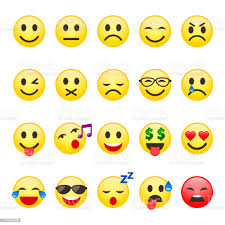 	Mae’n anodd cadw ein teimladau rhag ymddangos ar ein hwynebau boed hynny’n  hapusrwydd, diolch, cyffro neu frwdfrydedd neu boed hynny’n anfodlonrwydd, tristwch, poen, blinder, dig neu siom. ‘Dyn ni’n defnyddio ein corff cyfan i gyfathrebu ag eraill.  Ychydig iawn o bobl sydd â’r gallu i gadw eu gwir deimladau rhag ymddangos ar eu hwynebau.  Mae ein hwynebau yn gallu cyfleu llawr mwy i eraill nag y gall ein geiriau yn unig.  Yn yr oes o gyfathrebu trwy ddefnyddio negeseuon testun, dyna un o’r rhesymau pan fod emojis wedi dod mor boblogaidd, oherwydd yr ydym yn awyddus i gyfleu ein teimladau i eraill wrth gyfathrebu â nhw. Mae’r awydd ynom, hyd yn oed yn yr oes ddigidol sydd ohoni, pan does dim rhaid i ni siarad â’n gilydd wyneb yn wyneb i ddangos a chyfleu i eraill ein teimladau, yn enwedig pan fod rhyw neges wedi gwneud i ni chwerthin, neu ein tristau, neu’n syfrdanu. 	Mae’n rhaid imi gyfaddef, wrth ddarllen yr efengyl heddiw am y dyn cyfoethog a ddaeth at Iesu ac a adawodd a’i wedd wedi’i chymylu fe wnes i feddwl am yr emoji o’r wyneb trist, y llygaid yn edrych tua i lawr a’r gwefusau yr un modd. Ond beth oedd wedi peri iddo gael cymaint o siom?   Roedd y dyn hwn wedi dod at Iesu yn wên o glust i glust, yn llawn brwdfrydedd.  Fe redodd at Iesu a phenlinio o’i flaen.  Roedd y dyn hwn mor hapus ei fod wedi cyfarfod â’r Iesu o’r diwedd.  Roedd yn hollol ddidwyll ei gymhelliad, roedd yn ddyn oedd yn cymryd ei fywyd a’i ffydd o ddifrif, ac yr oedd am wneud ei orau. “Beth a wnaf i etifeddu bywyd tragwyddol?” oedd ei gwestiwn i Iesu.  Yn ymateb, dyma Iesu yn rhestri’r deg gorchymyn, “na ladd, na odineba, na ladrata, anrhydedda dy dad a’th fam ac yn y blaen, y gorchmynion moesol hynny sy’n gofyn i ni barchu eraill, a bod yn deg i eraill.  Dwi’n siŵr roedd ateb Iesu wrth fodd y dyn hwn, ac fe allwn ni ddychmygu gwên hunanfodlon yn dod i’w wyneb wrth iddo ateb Iesu a dweud, “Athro, yr wyf wedi cadw’r rhain i gyd o’m hieuenctid”.	Yn wir, doedd y dyn hwn ddim wedi gwneud niwed i neb erioed.  Roedd yn byw bywyd digon parchus, dilychwyn a difai.  Fyddai neb yn gallu ei gyhuddo o dorri un o’r gorchmynion.  O ddarllen y darn yn ofalus fe welwn ni yr oedd Iesu ei hun yn ei hoffi, yn gweld ei ddidwylledd a’i frwdfrydedd.  Ond er nad oedd y dyn hwn wedi gwneud newid i neb, doedd ei ddim chwaith wedi gwneud unrhyw dda dros rywun chwaith.  A dyma lle ‘dyn ni’n dod at wraidd galwad Iesu ar y dyn hwn. Y mae galwad Iesu yn alwad i ni wneud da a daioni, i ddefnyddio ein gallu a’n doniau, ie ein harian er mwyn bod o fudd a chymorth i eraill. 	Yn ein darlleniad o’r proffwyd Amos, fe welwn ni y proffwyd yn gosod pwyslais mawr ar gyfiawnder cymdeithasol.  Fe welodd yn ei ddydd y ffordd yr oedd pobl yn barod i sathru dan draed eraill, yn enwedig y tlawd, er mwyn crynhoi cyfoeth a phethau da iddynt eu hunain.  Nid digon da i’r proffwyd Amos oedd cadw’r gorchmynion at eto yn gwneud nemor dim i helpu’r rhai a oedd yn cael eu gorthrymu.  Galwodd y proffwyd Amos ar bawb i “geisio daioni”...cerwch ddaioni meddai a chasewch ddrygioni.  Mae ceisio daioni yn golygu gwneud daioni, nid yw daioni yn digwydd ar ei ben ei hun, mae’n gofyn i bobl weithredu a gwneud yr hyn sy’n dda a’r hyn sydd o gymorth i eraill.  Roedd y dyn a ddaeth at Iesu yn llawn brwdfrydedd yn ddigon hapus i gadw’r gorchmynion â’r gair na - na ladd, na ladrata, na chamdystiolaetha, na chamgolleda.  Ymatal rhag gwneud drygioni yw’r gorchmynion hyn.  Ond mae’r gorchymyn mwy “Câr dy gymydog fel ti dy hun”, yn gofyn i ni wneud rhywbeth, yn gofyn i ni weithredu er budd rhywun arall.    	Dwi’n siŵr yr oedd Iesu yn gallu gweld wrth ddillad y dyn hwn, ei fod yn ddyn cefnog a chyfoethog.  Oedd y dyn hwn wedi defnyddio ei gyfoeth er mwyn gwneud daioni tybed?  Mwy na thebyg na oedd yr ateb, oherwydd fe gawn Iesu yn dweud wrtho, “Un peth sy’n eisiau ynot; dos, gwerth y cwbl sydd gennyt a dyro i’r tlodion...a thyrd, canlyn fi”.  Ond roedd hyn yn ofyn rhy fawr i’r dyn.  Doedd yn methu gwahanu ei hun rhag ei gyfoeth - yr oedd ei gyfoeth yn bwysicach iddo na ddilyn Iesu.  Doedd dim modd i’r dyn hwn gadw ei gyfoeth a dilyn Iesu, byddai meddwl y dyn ar ei fuddiannau o hyd, ac nid ar eiriau Iesu.  Y mae dilyn Iesu, mae gwneud daioni yn golygu aberth ar adegau.  ‘Dyn ni’n hoffi’r syniad o gael ein torth a’i bwyta, ond does dim modd gwneud y ddau. O fewn rhai wythnosau y COP26 yn cyfarfod yn yr Alban i drafod yr argyfwng hinsawdd a’r penderfyniadau anodd bydd angen eu gwneud er mwyn lliniaru ar effeithiau newid hinsawdd er budd ein planed ac yn bwysicach er budd ein cyd-ddyn.  Y gwir yw ‘dyn ni i gyd am achub y blaned, ond ‘dyn ni’n hoff iawn o’n ffordd o fyw ar yr un pryd - a dydi’r ddau ddim bob tro yn cyd-gerdded gyda’i gilydd.  Mae gwneud daioni yn golygu gwneud newidiadau ac aberthu ar adegau.  	Doedd y dyn ddim am ddewis.  Roedd y gofyn i werthu ei eiddo a’i rhoi i’r tlodion yn ormod iddo - “cymylodd ei wedd, ac aeth ymaith yn drist, oherwydd yr oedd yn berchen meddiannau lawer”.  Mae’n rhyfedd fel, wedi gwneud y penderfyniad i gadw ei feddiannau, doedd y syniad o fynd yn ôl iddynt, bellach, ddim yn dod â chysur iddo. 	Ac felly fe ddechreuodd Iesu ddysgu am gyfoeth.  Yn yr hen fyd yr oedd pobl yn credu bod cyfoeth yn arwydd o fendith Duw.  Y mwyaf cyfiawnoedd rhywun yng ngolwg Duw  y mwyaf cyfoethog ydoedd yn faterol. Ond nid felly yng ngolwg Iesu, meddai, “Mor anodd fydd hi i rai cyfoethog fynd i mewn i deyrnas Dduw!” mor anodd wir ei fod “yn haws i gamel fynd trwy grau nodwydd” - sy’n syniad hurt.  Ni all unrhyw beth ond edefyn fynd trwy grau nodwydd.  Ond dyma’r pwynt! Ni all holl gyfoeth y byd ein hachub ni - gyda dynion mae’n amhosibl.  Duw sy’n achub oherwydd gydag ef y mae pob beth yn bosibl. Os yr ydym yn ymddiried mewn unrhyw beth, boed i ni ymddiried yn Iesu Grist, ei ddilyn ef a cheisio daioni, fel y gallwn ni wneud i rywun arall wenu - gwên o hapusrwydd, gwên o ddiolch, gwên o werthfawrogiad.  Er mwyn ei enw.  Amen.   Credo Yr wyf yn credu ac yn ymddiried yn Nuw Dad,a greodd bopeth sydd.Yr wyf yn credu ac yn ymddiriedyn ei Fab Iesu Grist,a brynodd ddynolryw.Yr wyf yn credu ac yn ymddiriedyn ei Ysbryd Glân,sy’n rhoi bywyd i bobl Dduw.Yr wyf yn credu ac yn ymddiried yn un Duw,Dad, Mab ac Ysbryd Glân.  Amen.Emyn Y mae Duw yn neffro’r gwanwyn,Ef yw awdur popeth byw,A chyhoedda miwsig adarYn y coed mai da yw Duw.Mae ei Ysbryd yn ymsymudEto dros y cread mawr,Bendigedig fyddo’r Arglwydd,Haleliwia nef a llawr!Dwed yr haf â’i fwyn diriondebAm ogoniant mawr yr Iôr,Mae hyfrydwch yn y mynydd,Mae cyfaredd yn y môr.Gwelir Duw yn lliwiau’r hydrefPan aeddfedo’r cnwd a’r grawn,Mae ei roddion yn y berllan,Mae ei wyrth mewn sgubor lawn.Y mae Duw yng ngrym y gaeafPan fo’r storm dros bant a bryn,Ac fe welir ei ryfeddodPan fo’r llawr dan eira gwyn.W. J. Gruffydd (Elerydd)Caneuon Ffydd 136Y GweddïauRhoddwr bywyd,
meddyliwn am ein byd heddiw – 
lle gwelir cymaint o hunanoldeb
a chyn lleied o gyfiawnder.

Gweddïwn dros y rhai sy’n cael eu cymell gan arian,
tra bo ystyriaethau eraill yn cael eu gwthio o’r neilltu.
Gofynnwn am drugaredd o’r newydd
ymhlith y rhai y mae eu calonnau wedi eu canoli
ar eu mantais eu hunain, a hynny er anfantais i eraill.
Arglwydd yn dy drugaredd;gwrando ein gweddi.
Gweddïwn dros sefyllfaoedd y clywsom amdanynt yr wythnos hon,
lle mae drygioni a llygredd yn teyrnasu,
a lle mae’r rhai nad oes ganddynt ond ychydig
yn cael eu sathru dan draed y rhai grymus.
Arglwydd yn dy drugaredd;gwrando ein gweddi.
Gofynnwn am i’th oleuni lewyrchu i’r llefydd tywyllaf – 
yr ardaloedd anghysbell a greithir gan ddioddefaint na wyddom amdano,
y gwewyr meddwl tu ôl i ddrysau caeëdig parchusrwydd,
y drygioni a all lechu tu mewn i galonnau pobl.
Arglwydd yn dy drugaredd;gwrando ein gweddi.Gweddïwn dros ein harweinwyr a chynlluniau COP26.Rho ddoethineb wrth iddynt arwain.Rho ddewrder wrth iddynt weithredu.Rho ddyfalbarhad wrth iddynt dderbyn gwrthwynebiad.Arglwydd yn dy drugaredd;gwrando ein gweddi.
Iesu, trechaist y tywyllwch trwy ei wynebu ar y groes,
ac yna atgyfodi i fywyd disglair eto.
Boed i ni fod yn gludwyr dy obaith,
gan ddilyn ôl dy droed di.Arglwydd yn dy drugaredd;gwrando ein gweddi.Gweddïwn gyda’n gilydd.Nefol Dad,diolchwn i ti am ein cartrefi a’n teuluoedd, am fwyd a dillad ac am bob hapusrwydd y gall rhieni a phlant ei rannu.Gofynnwnam i’th gariad ein hamgylchynu,a’th ofal ein hamddiffynac am gael adnabod dy dangnefedd bob amser.Arglwydd yn dy drugareddderbyn y  gweddïau hyn;er mwyn Dy Fab Iesu Grist ein Harglwydd.  Amen.Fel y dysgodd ein Hiachawdwr ni, gweddïwn yn hyderus:Ein Tad,yr hwn wyt yn y nefoedd,sancteiddier dy enw,deled dy deyrnas,gwneler dy ewyllys;megis yn y nef, felly ar y ddaear hefyd. Dyro i ni heddiw ein bara beunyddiola maddau i ni ein dyledion,fel y maddeuwn ninnau i’n dyledwyr.Ac nac arwain ni i brofedigaeth;eithr gwared ni rhag drwg.Canys eiddot ti yw’r deyrnas,a’r gallu, a’r gogoniant,yn oes oesoedd.  Amen. EmynPob peth, ymhell ac agos,Sy’n dangos Duw i’r byd,Ei enw sydd yn arosAr waith ei law i gyd;Efe a wnaeth y serenYn ddisglair yn y nen,Efe a wnaeth y ddeilenYn wyrddlas ar y pren.Ar ei drugareddauYr ydym oll yn byw;Gan hynny dewch a llawenhewchCans da yw Duw.Mae’r nefoedd a’i chymylauO dan ei gadarn law,Mae’n rhoddi’r heulwen olau,Mae’n rhoddi gwlith a glaw;Mae gwyntoedd oer y gaeafYn ufudd iddo ef,Ac ni ddaw un cynhaeafOnd drwy ragluniaeth nef.Mae’n newid ei fendithionI gwrdd ag angen dyn;Mae’n ddoeth ymhob dibenion,Erioed ni fethodd un;Ein bara sydd bob boreYn dod o’i ddwylo ef,A chynnal ein heneidiauWna byth â bara’r nef.ElfedCaneuon Ffydd 130Mae hawlfraint Y Llyfr Gweddi Gyffredin i’w arfer yn yr Eglwys yng Nghymru a phob gwasanaeth sydd ynddo yn eiddo Gwasg yr Eglwys yng Nghymru 1984. Neu YCymun Bendigaid 2004Roots a Chaneuon Ffydd. Hawlfraint Gwasg yr Eglwys yng Nghymru 1984Testun allan o Gair yr Arglwydd 2011 – yr Eglwys yng Nghymru Hawlfraint Cyhoeddiadau’r Eglwys yng Nghymru 2011.Colectau a Gweddïau Ôl-Gymun o’r llyfr Y Calendr Newydd a’r Colectau.  Hawlfraint Corff Cynrychiolwyr yr Eglwys yng Nghymru 2002 Emynau – Caneuon Ffydd, Emynau’r LlanGWYLIAU A DARLLENIADAUDydd Llun 11 Hydref: Rhufeiniaid 1:1-7; Salm 98; Luc 11:29-32Gweddïwn dros: Esgobaeth Georgia – yr Eglwys Esgobol (Talaith IV)Archddiaconiaeth Llandaf, yr Archddiacon, yr Hybarch Roderick GreenDydd Mawrth 12 Hydref:  Rhufeiniaid 1:16-25; Salm 19:1-4; Luc 11:37-41Gweddïwn dros: Esgobaeth Gippsland, Eglwys Anglicanaidd Awstralia, Talaith FictoriaDeoniaeth Caerdydd, y Deon Bro, y Parchedig Dyfrig LloydYsgol Uwchradd yr Eglwys yng Nghymru St Teilo, y pennaeth, Mr Ian Loynd, y staff a’r disgyblionDydd Mercher 13 Hydref: Edward Gyffeswr (1066), Brenin Rhufeiniaid 2:1-11; Salm 62:1-8; Luc 11:42-46Gweddïwn dros: Esgobaeth Gitega, Eglwys Anglicanaidd BurundiDeon Deoniaid, y Parchedig Ganon Michael Gable Dydd Iau 14 Hydref: Esther Ioan (1960), Cenhadwraig a Merthyr Rhufeiniaid 3:21-31; Salm 130; Luc 11:47-54Gweddïwn dros: Esgobaeth Glasgow a Galloway, Eglwys AlbanArdal Gweinidogaeth Calon y Ddinas, y Parchedig Ganon Sarah Jones (Arweinydd), y Cadeirydd Lleyg, Mr Paul BoothDydd Gwener 15 Hydref: Teresa o Afila (1582), Athrawes ffydd Rhufeiniaid 4:1-8; Salm 32; Luc 12:1-7Gweddïwn dros: Esgobaeth Caerloyw, Eglwys LoegrPlwyf Dewi Sant, Caerdydd, y Parchedig Dyfrig LloydDydd Sadwrn 16 Hydref: Daniel Rowland (1790), Offeiriad a PhregethwrRhufeiniaid 4:13-18; Salm 105; Luc 12:8-12Gweddïwn dros: Esgobaeth Gogrial, Talaith Eglwys Anglicanaidd De SwdanPlwyf y Ddinas Ioan Fedyddiwr, y Parchedig Ganon Sarah Jones (Arweinydd yr Ardal Gweinidogaeth)